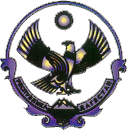 А Д М И Н И С Т Р А Ц И ЯМУНИЦИПАЛЬНОГО РАЙОНА «СЕРГОКАЛИНСКИЙ РАЙОН» РЕСПУБЛИКИ ДАГЕСТАНул.317 Стрелковой дивизии, д.9, Сергокала, 368510,E.mail  sergokalarayon@e-dag.ru тел/факс: (230) 2-33-40, 2-32-42ОКПО 04047027, ОГРН 1070548000775, ИНН/КПП 0527001634/052701001П О С Т А Н О В Л Е Н И Е№127	                      	       от 08.06.2023 г.Об имущественной поддержке субъектов малого и среднего предпринимательства при предоставлении муниципального имущества муниципального образования «Сергокалинский район» Республики ДагестанВ целях реализации статьи 18 Федерального закона от 24 июля 2007 г.                 №209-ФЗ «О развитии малого и среднего предпринимательства в Российской Федерации», Администрация МР «Сергокалинский район»постановляет:Установить, что Администрация МР «Сергокалинский район» Республики Дагестан является органом, уполномоченным осуществлять:формирование, утверждение, ведение (в том числе ежегодное дополнение) и обязательное опубликование перечня муниципального имущества МР «Сергокалинский район» Республики Дагестан, свободного от прав третьих лиц (за исключением права хозяйственного ведения, права оперативного управления, а также имущественных прав субъектов малого и среднего предпринимательства), предусмотренного частью 4 статьи 18 Федерального закона «О развитии малого и среднего предпринимательства в Российской Федерации» (далее соответственно − имущество, перечень), в целях предоставления имущества во владение и (или) пользование на долгосрочной основе субъектам малого и среднего предпринимательства и организациям, образующим инфраструктуру поддержки субъектов малого и среднего предпринимательства;предоставление в установленном порядке движимого и недвижимого имущества, включенного в перечень, во владение и (или) пользование на долгосрочной основе субъектам малого и среднего предпринимательства и организациям, образующим инфраструктуру поддержки субъектов малого и среднего предпринимательства, в том числе земельных участков в аренду субъектам малого и среднего предпринимательства;представление в установленном законодательством порядке в акционерное общество «Федеральная корпорация по развитию малого и среднего предпринимательства» (далее − АО «Корпорация «МСП») сведений об утвержденном перечне.Утвердить прилагаемые:Правила формирования, ведения и обязательного опубликования перечня муниципального имущества МР «Сергокалинский район» Республики Дагестан, свободного от прав третьих лиц (за исключением права хозяйственного ведения, права оперативного управления, а также имущественных прав субъектов малого и среднего предпринимательства), предусмотренного частью 4 статьи 18 Федерального закона «О развитии малого и среднего предпринимательства в Российской Федерации»;Порядок предоставления в аренду муниципального имущества МР «Сергокалинский район» Республики Дагестан, свободного от прав третьих лиц (за исключением права хозяйственного ведения, права оперативного управления, а также имущественных прав субъектов малого и среднего предпринимательства), предусмотренного частью 4 статьи 18 Федерального закона «О развитии малого и среднего предпринимательства в Российской Федерации».Признать утратившим силу постановление Администрации МР «Сергокалинский район» №243 от 06.11.2019 г. «Об имущественной поддержке субъектов малого и среднего предпринимательства при предоставлении муниципального имущества муниципального образования «Сергокалинский район» Республики Дагестан».Настоящее постановление опубликовать в районной газете «К изобилию» и разместить на официальном сайте Администрации МР «Сергокалинский район» http://sergokala.ruКонтроль за исполнением настоящего постановления возложить на Курбанова А.М. – начальника отдела по управлению муниципальным имуществом, муниципальным закупкам и земельным вопросам Администрации МР «Сергокалинский район»Глава          	                	               	М. ОмаровПриложение№1
Утверждено
постановлением Администрации
МР «Сергокалинский район»от «08» июня 2023 г. № 127                                                          ПОРЯДОК
ФОРМИРОВАНИЯ, ВЕДЕНИЯ И ОБЯЗАТЕЛЬНОГО ОПУБЛИКОВАНИЯ
ПЕРЕЧНЯ МУНИЦИПАЛЬНОГО ИМУЩЕСТВА, СВОБОДНОГО ОТ ПРАВ ТРЕТЬИХ ЛИЦ (ЗА ИСКЛЮЧЕНИЕМ ИМУЩЕСТВЕННЫХ ПРАВ СУБЪЕКТОВ МАЛОГО И СРЕДНЕГО ПРЕДПРИНИМАТЕЛЬСТВА), ПРЕДУСМОТРЕННОГО ЧАСТЬЮ 4 СТАТЬИ 18 ФЕДЕРАЛЬНОГО ЗАКОНА «О РАЗВИТИИ МАЛОГО И СРЕДНЕГО ПРЕДПРИНИМАТЕЛЬСТВА В РОССИЙСКОЙ ФЕДЕРАЦИИ»Настоящий Порядок разработан в целях формирования, ведения (в том числе ежегодного дополнения) и обязательного опубликования перечня муниципального имущества, свободного от прав третьих лиц (за исключением права хозяйственного ведения, права оперативного управления, а также имущественных прав субъектов малого и среднего предпринимательства), предусмотренного частью 4 статьи 18 Федерального закона «О развитии малого и среднего предпринимательства в Российской Федерации» (далее соответственно — муниципальное имущество, перечень), в целях предоставления муниципального имущества во владение и (или) в пользование на долгосрочной основе субъектам малого и среднего предпринимательства и организациям, образующим инфраструктуру поддержки субъектов малого и среднего предпринимательства.2.Формирование, ведение (в том числе ежегодного дополнения) и обязательного опубликования перечня муниципального имущества осуществляется Отделом по управлению муниципальным имуществом и земельными вопросами Администрации МР «Сергокалинский район» (далее — уполномоченный орган)
3. В перечень вносятся сведения о муниципальном имуществе, соответствующем следующим критериям:а) муниципальное имущество свободно от прав третьих лиц, не закрепленное на праве хозяйственного ведения или оперативного управления за муниципальными унитарными предприятиями и учреждениями (за исключением имущественных прав субъектов малого и среднего предпринимательства);
б) муниципальное имущество не ограничено в обороте;в) муниципальное имущество не является объектом религиозного назначения;
г) муниципальное имущество не является объектом незавершенного строительства;
д) в отношении муниципального имущества не принято соответствующего решения уполномоченного органа, о предоставлении его иным лицам;
е) муниципальное имущество не включено в прогнозный план (программу) приватизации имущества, находящегося в собственности МР «Сергокалинский район»;ж) муниципальное имущество не признано аварийным и подлежащим сносу или реконструкции.В перечень не включаются земельные участки, предусмотренные подпунктами 1—10, 13—15, 18 и 19 пункта 8 статьи 39.11 Земельного кодекса Российской Федерации, за исключением земельных участков, предоставленных в аренду субъектам малого и среднего предпринимательства.     4.   Внесение сведений о муниципальном имуществе в перечень (в том числе ежегодное дополнение), а также исключение сведений о муниципальном имуществе из перечня осуществляются решением в форме распоряжения Администрации МР «Сергокалинский район» об утверждении перечня или о внесении в него изменений на основе предложений федеральных органов исполнительной власти, органов государственной власти субъектов Российской Федерации, органов местного самоуправления, общероссийских некоммерческих организаций, выражающих интересы субъектов малого и среднего предпринимательства, акционерного общества «Федеральная корпорация по развитию малого и среднего предпринимательства», организаций, образующих инфраструктуру поддержки субъектов малого и среднего предпринимательства, а также субъектов малого и среднего предпринимательства.Ежегодное дополнение перечня муниципального имущества осуществляется до 1 ноября текущего года.Внесение в перечень изменений, не предусматривающих исключения из перечня муниципального имущества, осуществляется не позднее 10 рабочих дней с даты внесения соответствующих изменений в реестр муниципального имущества.5. Рассмотрение предложения, указанного в пункте 4 настоящего Порядка, осуществляется           уполномоченным органом в течение 30 календарных дней с даты его поступления. По результатам рассмотрения предложения уполномоченным органом принимается одно из следующих решений:а) о включении сведений о муниципальном имуществе, в отношении которого поступило предложение, в перечень с учетом критериев, установленных пунктом 3 настоящего Порядка;б) об исключении сведений о муниципальном имуществе, в отношении которого поступило предложение, из перечня с учетом положений пунктов 7 и 8 настоящего Порядка;в) об отказе в учете предложения.В случае принятия решения об отказе в учете предложения, указанного в пункте 4 настоящего Порядка, уполномоченный орган направляет лицу, представившему предложение, мотивированный ответ о невозможности включения сведений о муниципальном имуществе в перечень или исключения сведений о муниципальном имуществе из перечня.Уполномоченный орган вправе исключить сведения о муниципальном имуществе из перечня, если в течение 2 лет со дня включения сведений о муниципальном имуществе в перечень в отношении такого имущества от субъектов малого и среднего предпринимательства или организаций, образующих инфраструктуру поддержки субъектов малого и среднего предпринимательства, не поступило:а) ни одной заявки на участие в аукционе (конкурсе) на право заключения договора, предусматривающего переход прав владения и (или) пользования в отношении муниципального имущества;б) ни одного заявления о предоставлении муниципального имущества, в отношении которого заключение указанного договора может быть осуществлено без проведения аукциона (конкурса) в случаях, предусмотренных Федеральным законом «О защите конкуренции».Уполномоченный орган исключает сведения о муниципальном имуществе из перечня в одном из следующих случаев:
а) в отношении муниципального имущества в установленном законодательством порядке принято решение о его использовании для муниципальных нужд либо для иных целей;б) право муниципальной собственности на имущество прекращено по решению суда или в ином установленном законом порядке.Сведения о муниципальном имуществе вносятся в перечень в составе и по форме, установленным решением уполномоченного органа в соответствии с Приказом Минэкономразвития РФ от 20.04.2016 № 264.Ведение перечня осуществляется уполномоченным органом в электронной форме.11. Перечень и внесенные в него изменения подлежат:а) обязательному опубликованию в средствах массовой информации — в течение 10 рабочих дней со дня утверждения;б) размещению на официальном сайте уполномоченного органа в информационно-телекоммуникационной сети «Интернет» (в том числе в форме открытых данных) — в течение 3 рабочих дней со дня утверждения.12. Запрещается продажа государственного и муниципального имущества, включенного в указанные в части 4 настоящей статьи перечни, за исключением возмездного отчуждения такого имущества в собственность субъектов малого и среднего предпринимательства в соответствии с Федеральным законом от 22 июля 2008 года N 159-ФЗ "Об особенностях отчуждения движимого и недвижимого имущества, находящегося в государственной или в муниципальной собственности и арендуемого субъектами малого и среднего предпринимательства, и о внесении изменений в отдельные законодательные акты Российской Федерации" и в случаях, указанных в подпунктах 6, 8 и 9 пункта 2 статьи 39.3 Земельного кодекса Российской Федерации. В отношении указанного имущества запрещаются также переуступка прав пользования им, передача прав пользования им в залог и внесение прав пользования таким имуществом в уставный капитал любых других субъектов хозяйственной деятельности, передача третьим лицам прав и обязанностей по договорам аренды такого имущества (перенаем), передача в субаренду, за исключением предоставления такого имущества в субаренду субъектам малого и среднего предпринимательства организациями, образующими инфраструктуру поддержки субъектов малого и среднего предпринимательства, и в случае, если в субаренду предоставляется имущество, предусмотренное пунктом 14 части 1 статьи 17.1 Федерального закона от 26 июля 2006 года N 135-ФЗ "О защите конкуренции". (в ред. Федеральных законов от 03.07.2018 N 185-ФЗ, от 29.12.2022 N 605-ФЗ) Приложение№2
Утверждено
постановлением Администрации
МР «Сергокалинский район»от «8» июня 2023 г. № 127ПОЛОЖЕНИЕ «О ПОРЯДКЕ И УСЛОВИЯХ ПРЕДОСТАВЛЕНИЯ В АРЕНДУ МУНИЦИПАЛЬНОГО ИМУЩЕСТВА, ВКЛЮЧЕННОГО В ПЕРЕЧЕНЬ МУНИЦИПАЛЬНОГО ИМУЩЕСТВА, ПРЕДНАЗНАЧЕННОГО ДЛЯ ПЕРЕДАЧИ ВО ВЛАДЕНИЕ И (ИЛИ) В ПОЛЬЗОВАНИЕ САМОЗАНЯТЫМ ГРАЖДАНАМ, СУБЪЕКТАМ МАЛОГО И СРЕДНЕГО ПРЕДПРИНИМАТЕЛЬСТВА И ОРГАНИЗАЦИЯМ, ОБРАЗУЮЩИМ ИНФРАСТРУКТУРУ ПОДДЕРЖКИ СУБЪЕКТОВ МАЛОГО И СРЕДНЕГО ПРЕДПРИНИМАТЕЛЬСТВА»     1. Общие положения
     1. Настоящее Положение разработано в соответствии с Федеральным законом от 24.07.2007 N 209-ФЗ "О развитии малого и среднего предпринимательства в Российской Федерации", Федеральным законом от 26.07.2006 N 135-ФЗ "О защите конкуренции"  определяет порядок и условия предоставления в аренду муниципального имущества, включенного в перечень муниципального имущества, предназначенного для передачи во владение и (или) в пользование самозанятым гражданам, субъектам малого и среднего предпринимательства и организациям, образующим инфраструктуру поддержки субъектов малого и среднего предпринимательства (далее - перечень).
     2. Арендодателем муниципального имущества, включенного в перечень (далее - имущество), является Администрация МР «Сергокалинский район» (далее - Администрация) либо уполномоченное подведомственное учреждение (далее – Учреждение) на основании договора о передаче функций.  3. Имущество предоставляется в аренду с соблюдением требований, установленных Федеральным законом от 26.07.2006 N 135-ФЗ "О защите конкуренции".
      4. В течение года, с момента включения муниципального имущества в Перечень, Администрация или Учреждение объявляет аукцион (конкурс) на право заключения договора, предусматривающего переход прав владения и (или) пользования в отношении указанного имущества, среди самозанятых граждан, субъектов малого и среднего предпринимательства и организаций, образующих инфраструктуру поддержки субъектов малого и среднего предпринимательства, или осуществляет предоставление такого имущества по заявлению указанных лиц в случаях, предусмотренных Федеральным законом "О защите конкуренции".
    5. Заключение договора аренды имущества осуществляется:
     5.1. По результатам торгов (конкурса, аукциона) на право заключения договора аренды с самозанятым гражданином, субъектом малого и среднего предпринимательства или организацией, образующей инфраструктуру поддержки субъектов малого и среднего предпринимательства, в порядке, установленном федеральным законодательством.
   5.2. Без проведения торгов с самозанятым гражданином, субъектом малого и среднего предпринимательства в виде муниципальной преференции с предварительного получения согласия антимонопольного органа в порядке, установленном главой 5 Федерального закона от 26.07.2006 N 135-ФЗ "О защите конкуренции".Решение о предоставлении самозанятым гражданам, субъектам малого и среднего предпринимательства и организациям, образующим инфраструктуру поддержки субъектов малого и среднего предпринимательства, имущества принимается Администрацией на основании заключения о возможности предоставления имущества в аренду, подготовленного комиссией по управлению и распоряжению муниципальным имуществом (далее - Комиссия), создаваемой Администрацией. В Комиссию включаются представители Совета по развитию и поддержке малого и среднего предпринимательства при Администрации МР «Сергокалинский район» (далее – Совет).   2. Условия и порядок рассмотрения заявления о предоставлении в аренду имущества      7. Заявление о предоставлении в аренду имущества целевым назначением определенному лицу (далее - заявление) направляется в Администрацию с указанием предполагаемого срока аренды и может быть принято к рассмотрению при соблюдении следующих условий:
    - юридическое либо физическое лицо (далее - заявитель), подавшее заявление, в соответствии с действующим законодательством относится к самозанятым гражданам, субъектам малого и среднего предпринимательства либо к организациям, образующим инфраструктуру поддержки субъектов малого и среднего предпринимательства;
  -  имущество, указанное в заявлении, включено в перечень;
  - имущество свободно от прав третьих лиц.
      8. При несоблюдении одного из условий, предусмотренных пунктом 7 настоящего раздела, Администрацией или Учреждением направляется заявителю мотивированный письменный отказ в рассмотрении заявления.       3. Условия предоставления и использования имущества         9. Имущество предоставляется в аренду в соответствии с его целевым назначением на срок не менее пяти лет. Срок действия договора может быть уменьшен на основании поданного до заключения такого договора заявления лица, приобретающего права аренды.
      Если имущество может быть использовано по различному целевому назначению, то при предоставлении его в аренду указывается целевое назначение, указанное в заявлении самозанятого гражданина, субъекта малого и среднего предпринимательства либо организации образующей инфраструктуру поддержки субъектов малого и среднего предпринимательства.
         10. Самозанятым гражданам, субъектам малого и среднего предпринимательства, которые имеют право на предоставление им имущества в аренду в соответствии с настоящим Положением и которые осуществляют социально значимые виды деятельности на территории муниципального образования МР «Сергокалинский район», установленные постановлением Администрации, арендная плата составляет:    - в первый год аренды - 40 процентов от рыночной стоимости арендной платы, установленной при заключении договора аренды;   - во второй год - 60 процентов от рыночной стоимости арендной платы, установленной при заключении договора аренды;   - в третий год - 80 процентов от рыночной арендной платы, установленной при заключении договора аренды;    - в четвертый год и далее - 100 процентов от рыночной арендной платы, установленной при заключении договора аренды.      11. Целевое использование самозанятым гражданином, субъектом малого и среднего предпринимательства и организацией, образующей инфраструктуру поддержки субъектов малого и среднего предпринимательства, арендуемого имущества является существенным условием договора аренды, и в случае его нарушения Администрация имеет право расторгнуть договор аренды.       4. Порядок предоставления имущества в аренду на торгах самозанятым гражданам, субъектам малого и среднего предпринимательства и организациям, образующим инфраструктуру поддержки субъектов малого и среднего предпринимательства      12. Право заключить договор аренды имущества на торгах в случае, указанном в подпункте 5.1 настоящего Положения, имеют самозанятые граждане, субъекты малого и среднего предпринимательства и организации, образующие инфраструктуру поддержки субъектов малого и среднего предпринимательства.       13. Основанием для предоставления имущества в аренду на торгах является решение Администрации о проведении торгов имущества:      - включенного в перечень и не востребованного в течение трех месяцев со дня его официального опубликования;       - в отношении которого принято решение об отказе в предоставлении самозанятому гражданину, субъекту малого и среднего предпринимательства, арендующему данное имущество, без проведения торгов на новый срок;     - в отношении которого принято решение об отказе в предоставлении самозанятому гражданину, субъекту малого и среднего предпринимательства без проведения торгов в виде муниципальной преференции;     - в отношении которого в течение одного месяца со дня опубликования перечня (изменений в перечень) поступило два и более заявления о предоставлении в виде муниципальной преференции.     14. При предоставлении имущества в аренду на торгах (конкурсах, аукционах) Администрация или Учреждение осуществляет полномочия организатора торгов (конкурсов, аукционов) на право заключения договоров аренды в установленном законодательством порядке.
      15. Начальная цена торгов определяется по результатам оценки, проведенной в соответствии с законодательством об оценочной деятельности.Порядок предоставления имущества в аренду в порядке оказания самозанятым гражданам, субъектам малого и среднего предпринимательства муниципальной преференции     16. Право заключить договор аренды имущества без проведения торгов имеют самозанятые граждане, субъекты малого и среднего предпринимательства в случае, указанном в подпункте 5.2 настоящего Положения.     17. Самозанятый гражданин, субъект малого и среднего предпринимательства, заинтересованный в предоставлении имущества в аренду в порядке оказания муниципальной преференции, предоставляет в Администрацию или Учреждение заявление о предоставлении имущества в аренду в порядке оказания муниципальной преференции, в котором указывается наименование имущества, целевое назначение и срок, на который предоставляется имущество.
       К заявлению прилагаются документы, предусмотренные пунктами 2 - 6 части 1 статьи 20 Федерального закона "О защите конкуренции".       18. Заявление с прилагаемыми документами регистрируется в день поступления, на заявлении проставляется отметка о дате поступления заявления.       19. В целях принятия решения о предоставлении самозанятому гражданину, субъекту малого и среднего предпринимательства имущества в аренду без проведения торгов, в порядке оказания муниципальной преференции, Комиссия в двухнедельный срок со дня предоставления полного пакета документов рассматривает поступившее от заинтересованного субъекта малого и среднего предпринимательства заявление и предоставленные документы, дает заключение о возможности предоставления имущества в аренду и передает его Администрации или Учреждению.      20. В случае дачи Комиссией заключения о возможности предоставления имущества в аренду в виде муниципальной преференции Администрация или Учреждение  в семидневный срок со дня получения документов, предоставленных Комиссией, готовит заявление о даче согласия на предоставление муниципальной преференции в форме предоставления имущества, проект постановления Администрации, предусматривающий предоставление муниципальной преференции, с указанием цели предоставления муниципальной преференции и ее размера, после чего направляет заявление с прилагаемыми документами, указанными в части 1 статьи 20 Федерального закона "О защите конкуренции", в антимонопольный орган для получения согласия.      21. В случае удовлетворения заявления антимонопольным органом Администрация или Учреждение в семидневный срок со дня получения решения антимонопольного органа оформляет решение о предоставлении имущества в аренду в порядке предоставления муниципальной преференции, после чего обеспечивает в установленные федеральным законодательством порядке и сроки проведение оценки рыночной стоимости объекта оценки (размера арендной платы).     22. В семидневный срок со дня получения отчета оценщика Администрация готовит и направляет самозанятому гражданину, субъекту малого и среднего предпринимательства проект договора аренды для подписания.     23. В случае дачи Комиссией заключения о невозможности предоставления имущества по основаниям, перечисленным в пункте 24 настоящего Положения, в виде муниципальной преференции Администрация или Учреждение в семидневный срок со дня дачи указанного заключения принимает решение об отказе в предоставлении имущества с указанием причин отказа.
     24. Решение об отказе в предоставлении имущества в аренду в виде муниципальной преференции принимается по следующим основаниям:     - самозанятым гражданином, субъектом малого и среднего предпринимательства не предоставлены документы, предусмотренные пунктом 17 настоящего Положения;
    - на день подачи самозанятым гражданином, субъектом малого и среднего предпринимательства заявления уже рассмотрено ранее поступившее заявление другого самозанятого гражданина, субъекта малого и среднего предпринимательства и по нему принято решение о предоставлении имущества.      25. В случае если в ходе рассмотрения заявления о даче согласия на предоставление муниципальной преференции антимонопольный орган откажет в предоставлении муниципальной преференции, Администрация на основании решения антимонопольного органа в семидневный срок со дня получения решения антимонопольного органа принимает решение об отказе в предоставлении имущества в аренду в виде муниципальной преференции.
     26. В семидневный срок со дня принятия решения об отказе в предоставлении имущества в аренду в виде муниципальной преференции Администрация или Учреждение направляет заинтересованному самозанятому гражданину, субъекту малого и среднего предпринимательства по адресу, указанному в заявлении, письменное извещение о принятом решении.Порядок предоставления имущества в аренду самозанятым гражданам, субъектам малого и среднего предпринимательства при заключении договоров аренды имущества на новый срок      27. По истечении срока действия договора аренды имущества, которое было предоставлено в аренду в виде муниципальной преференции, заключение самозанятым гражданином, с субъектом малого и среднего предпринимательства договора аренды на новый срок осуществляется в соответствии с частью 9 статьи 17.1 Федерального закона от 26.07.2006 N 135-ФЗ "О защите конкуренции".      28. Самозанятый гражданин, субъект малого и среднего предпринимательства, заинтересованный в заключении договора аренды имущества на новый срок, предоставляет в Администрацию или Учреждение заявление с указанием срока предоставления имущества в аренду.
      29. Заявление регистрируется в день поступления, на заявлении проставляется отметка о дате поступления заявления.      30. В целях принятия решения о предоставлении самозанятому гражданину, субъекту малого и среднего предпринимательства имущества в аренду без проведения торгов на новый срок Комиссия в двухнедельный срок со дня предоставления полного пакета документов рассматривает поступившее заявление и предоставленные документы, дает заключение о возможности предоставления имущества в аренду и сроке предоставления имущества и передает его Администрации или Учреждению.      31. Администрация или Учреждение в семидневный срок со дня получения документов, предоставленных Комиссией, оформляет постановление о предоставлении имущества в аренду на новый срок, указанный в заключении Комиссии, готовит и направляет самозанятому гражданину, субъекту малого и среднего предпринимательства проект договора аренды для подписания либо постановление об отказе в предоставлении имущества в аренду с указанием причин отказа.    32. Решение об отказе в предоставлении имущества в аренду на новый срок принимается в случаях, предусмотренных частью 10 статьи 17.1 Федерального закона от 26.07.2006 N 135-ФЗ "О защите конкуренции".     33. Администрация в семидневный срок со дня принятия решения об отказе в предоставлении имущества направляет заинтересованному самозанятому гражданину, субъекту малого и среднего предпринимательства по адресу, указанному в заявлении, письменное извещение о принятом решении. Приложение №1 Заявление о заключении договора арендыПриложение N 1
к Положению «О порядке и условиях предоставления
в аренду муниципального имущества, включенного в
перечень муниципального имущества, предназначенного
для передачи во владение и (или) в пользование самозанятым гражданам,
субъектам малого и среднего предпринимательства
и организациям, образующим инфраструктуру поддержки
субъектов малого и среднего предпринимательства»Главе Администрации МР «Сергокалинский район»

от _________________________________________
(наименование заявителя)

____________________________________________

____________________________________________
(адрес места нахождения, регистрации)
 Заявление о заключении договора аренды
Прошу заключить договор аренды следующего имущества ___________________

__________________________________________________________________________,

расположенного (ых) по адресу: _____________________________________________

_________________________________________________________________ в порядке

предоставления муниципальной преференции на срок _________________________.

Целевое назначение имущества __________________________________________

__________________________________________________________________________.

Информацию о принятом решении прошу направить по адресу: ______________

__________________________________________________________________________.

Приложение: ___________________________________________________________

___________________________________________________________________________ .

(перечень документов)
Даю согласие Администрации МР «Сергокалинский район» на обработку своих персональных данных, указанных в заявлении и приложенных к нему документах, в соответствии с законодательством Российской Федерации.
Дата "___" ______________ ____ г. _______________/___________________
                                                                                                                                                                    Подпись             Расшифровка подписи
Заявление зарегистрировано: "___" _____________ _____ г.
_____________________________________________
(подпись специалиста принявшего заявление)Приложение № 2 Заявление о продлении договора арендыПриложение № 2
к Положению «О порядке и условиях предоставления
в аренду муниципального имущества, включенного в
перечень муниципального имущества, предназначенного
для передачи во владение и (или) в пользование
самозанятым гражданам, субъектам малого и среднего предпринимательства
и организациям, образующим инфраструктуру поддержки
субъектов малого и среднего предпринимательства» Главе Администрации МР «Сергокалинский район»

от _________________________________________
(наименование заявителя)

____________________________________________

____________________________________________
(адрес места нахождения, регистрации)Заявление о продлении договора арендыПрошу продлить срок договора аренды от ___.___.______ № _______________

следующего имущества:___________________________________________________________________________

расположенного(ых) по адресу: _____________________________________________
___________________________________________________ до ___.___.___________.

Информацию о принятом решении прошу направить по адресу: ______________
__________________________________________________________________________.

Приложение: ___________________________________________________________
___________________________________________________________________________
___________________________________________________________________________
__________________________________________________________________________.

(перечень документов)
Даю согласие Администрации МР «Сергокалинский район» на обработку своих персональных данных, указанных в заявлении и приложенных к нему документах, в соответствии с законодательством Российской Федерации.

Дата "___" ______________ _____ г. _______________/____________________
                                                                                                                                                                 Подпись           Расшифровка подписи

Заявление зарегистрировано: "___" _____________ _____ г.

_____________________________________________
(подпись специалиста принявшего заявление)Приложение № 3
                                                                                                                            к Положению «О порядке и условиях предоставления
                                                                                                                            в аренду муниципального имущества, включенного в
                                                                                                                                   перечень муниципального имущества, предназначенного
                                                                                                                 для передачи во владение и (или) в пользование
                                                                                                              самозанятым гражданам, субъектам малого и среднего                                                                                                                                                                                                                                                                                                                     и организациям, образующим инфраструктуру поддержки
                                                                                                                             субъектов малого и среднего предпринимательства»ЖУРНАЛРЕГИСТРАЦИИ ОБРАЩЕНИЙ СУБЪЕКТОВ МАЛОГО И СРЕДНЕГО ПРЕДПРИНИМАТЕЛЬСТВА)№ п/пДатаНаименование организации, Ф.И.О. заявителя, адрес, телефонНаименование муниципального образованияКраткое содержание обращенияКому адресованоПроведенная по обращению работа1234567